Пријавни образац 2023-2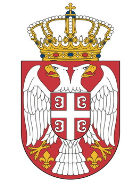 РЕПУБЛИКА СРБИЈАМинистарство пољопривреде, шумарства и водопривредеУправа за шумеПРИЈАВА НА КОНКУРС ЗА РАСПОДЕЛУ И КОРИШЋЕЊЕ СРЕДСТАВА ЗА ОДРЖИВИ РАЗВОЈ И УНАПРЕЂЕЊЕ ЛОВСТВА ЗА СУБВЕНЦИЈЕ У ОБЛАСТИ ЛОВСТВА ЗА 2023. ГОДИНУВид радова 5: Производња ловостајем заштићене врсте дивљачи зец (Lepus europaeus) и његова испорука на подручје централне Србије.                 Потпис одговорног лица                   (законског заступника)________________________________Назив подносиоца пријаве Адреса подносиоца пријаве Назив пројектаПИБ Матични број Име и презиме  одговорног лица (законског заступника) Име и презиме  одговорног лица (законског заступника) Име и презиме лица задуженог за контактИме и презиме лица задуженог за контактКонтакт телефониКонтакт телефониЗваничан е-mail  подносиоца пријавеЗваничан е-mail  подносиоца пријаве  Опис пројекта:   Опис пројекта:   Опис пројекта:   Опис пројекта: Р. бр.Врста трошкова који се признају у реализацији пројектаБрој јединкиПланирана вредност трошка са ПДВ-ом1.Производња и испорука зецаСВЕГАСВЕГАСВЕГА